Федеральное государственное бюджетное образовательное учреждение высшего образования «Красноярский государственный медицинский университет имени профессора В.Ф. Войно-Ясенецкого»Министерства здравоохранения Российской ФедерацииФармацевтический колледжДНЕВНИКучебной практикиНаименование практики Сестринский уход при инфекционных болезняхФ.И.О. Пономаревой Елизаветы АлексеевнойМесто прохождения практики Фармацевтический колледж КрасГМУс «08» июня 2023 г.   по «14» июня 2023 г.Руководитель практики:Ф.И.О. (его должность) Лопатина Татьяна Николаевна, преподаватель Красноярск2023Содержание1. Цели и задачи практики2. Знания, умения, практический опыт, которыми должен овладеть обучающийся после прохождения практики3. Тематический план4. График прохождения практики5. Инструктаж по технике безопасности6.  Содержание и объем проведенной работы7. Манипуляционный лист  8. Отчет (текстовой)Цель учебной практики «Сестринский уход при инфекционных болезнях» состоит в приобретении первоначального практического опыта по участию в лечебно-диагностическом процессе и последующего освоения общих и профессиональных компетенций по избранной специальности.Задачи:Закрепление и совершенствование приобретенных в процессе обучения профессиональных умений, обучающихся по сестринскому уходу за инфекционными больными;Ознакомление со структурой работы поликлиники и организацией работы среднего медицинскогоперсонала;Адаптация обучающихся к конкретным условиям деятельности учреждений здравоохранения;Формирование навыков общения с инфекционнымипациентами с учетом этики и деонтологии;Освоение современных методов работы в медицинских организациях практического здравоохранения;Обучение студентов особенностям проведения лечебно-диагностических мероприятий в инфекционной практике;Формирование основ социально-личностной компетенции путем приобретения студентом навыков межличностного общения с медицинским персоналом и пациентами.В результате учебнойпрактики обучающийся должен:Приобрести практический опыт: осуществления ухода за инфекционнымибольными при инфекционных заболеваниях;Освоить умения:готовить пациента к лечебно-диагностическим вмешательствам;осуществлять сестринский уход за больными при различных заболеваниях и состояниях;консультировать пациента и его окружение по применению лекарственных средств;осуществлять фармакотерапию по назначению врача;проводить мероприятия по сохранению и улучшению качества жизни пациента;вести утвержденную медицинскую документацию;Знать:причины, клинические проявления, возможные осложнения, методы диагностики проблем пациента; организацию и оказание сестринской помощи; пути введения лекарственных препаратов; правила использования аппаратуры, оборудования, изделий медицинского назначения.Тематический планГрафик прохождения практикиИнструктаж по технике безопасностиС инструкцией № 331 по охране труда для студентов фармацевтического колледжа ознакомлен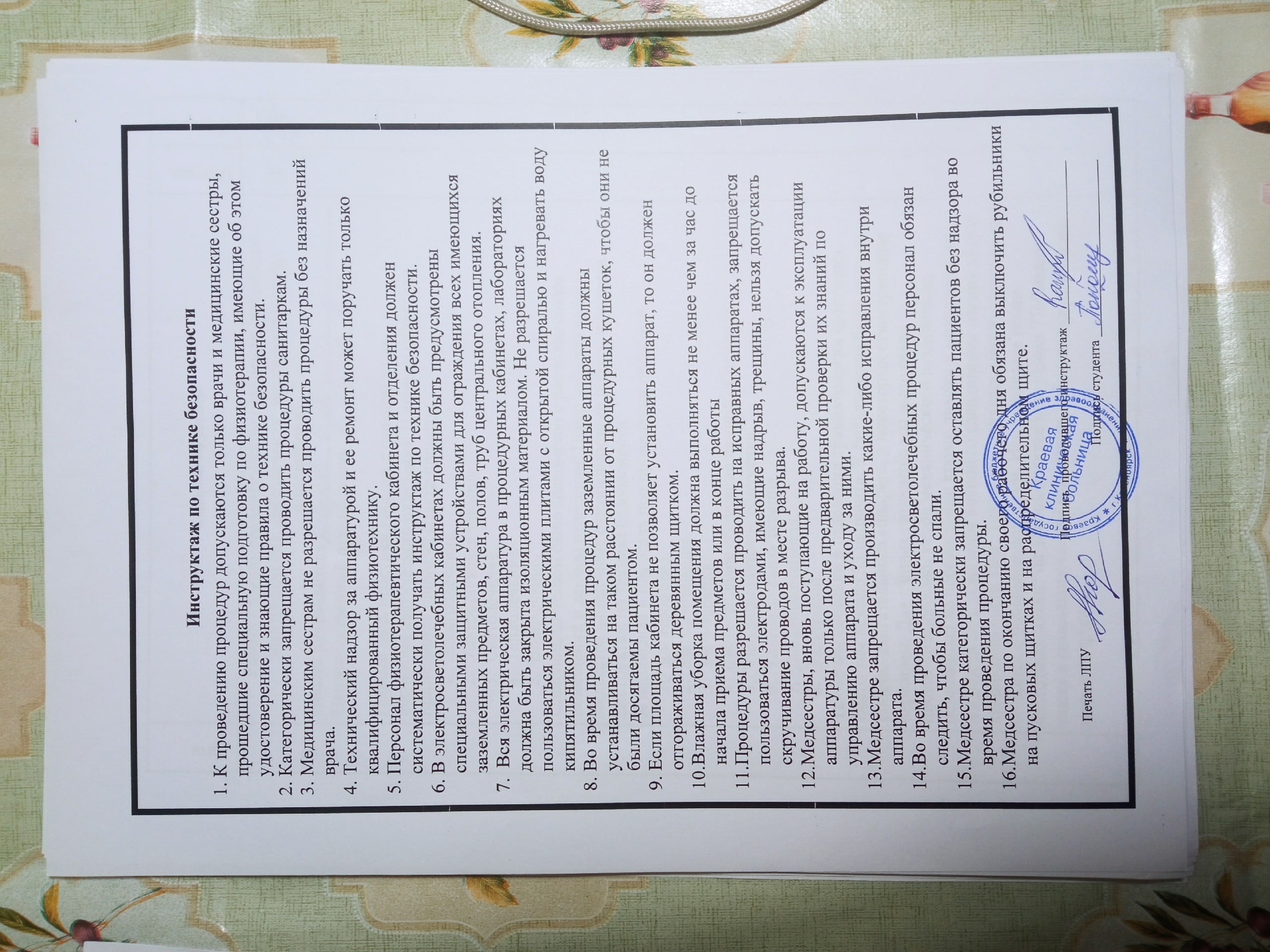 Дата	08.09.23			Роспись____________________Содержание и объем проведенной работыМанипуляционный листОценка по учебной практике_____________________Преподаватель__________________Текстовой отчетСамооценка по результатам учебной практикиПри прохождении учебной практики мною самостоятельно были проведены: термометрия; подсчёт пульса; подсчёт частоты дыхания; измерение артериального давления; забор слизи из зева и носа на BL; забор кала на бактериологическое исследование; соскоб на энтеробиоз; осмотр на педикулёз; проведение педикулоцидной обработки волосистой части головы; проведение дезинфекции инструментария; проведение дезинфекции контактных поверхностей; составление плана профилактических прививок; гигиеническая обработка рук; одевание и снятие перчаток;; выпуск материалов для санитарного просвещения населения.Я хорошо овладел(ла) умениями: термометрия; подсчёт пульса; подсчёт частоты дыхания; измерение артериального давления; забор слизи из зева и носа на BL; забор кала на бактериологическое исследование; забор кала на капрологическое исследование; соскоб на энтеробиоз; осмотр на педикулёз; гигиеническая обработка рук; одевание и снятие перчаток.Особенно понравилось при прохождении практики: получение от преподавателя дополнительной информации по всем темам учебной практики; достаточное освоение всех манипуляций.Замечания и предложения по прохождению практики: отсутствуют Студент   ___________   Пономарева Е.А. подпись                                             расшифровка№Наименование разделов и тем практикивсего часов1.Организация  сестринского ухода при инфекционных болезнях в условиях поликлиники.62.Организация работы поликлиники  по профилактике гриппа.63.Организация работы поликлиники  по профилактике  дифтерии.64.Организация работы поликлиники  по профилактике  гельминтозов.65.Организация работы поликлиники  по профилактике   трансмиссивных инфекций.66.Организация работы  кабинета иммунопрофилактики47.Зачет по учебной практике2Итого36Вид промежуточной аттестации –  зачет№Наименование разделов и тем практикидата1.Организация  сестринского ухода при инфекционных болезнях в условиях поликлиники.08.06.20232.Организация работы поликлиники  по профилактике гриппа.09.06.233.Организация работы поликлиники  по профилактике  дифтерии.10.06.234.Организация работы поликлиники  по профилактике  гельминтозов.12.06.235.Организация работы поликлиники  по профилактике   трансмиссивных инфекций.13.06.236.Организация работы  кабинета иммунопрофилактики14.06.237.Зачет по учебной практике14.06.23датаТемаСодержание работыОрганизация  сестринского ухода при инфекционных болезнях в условиях поликлиники.Проводила манипуляции:Гигиеническая обработка рук.Одевание и снятие перчаток.Проведение дезинфекции инструментария.Проведение дезинфекции контактных поверхностей.Сбор медицинских отходов.Проведение дезинфекции ИМН многоразового использования.Оформление учетно-отчетной документации.Сбор эпидемиологического анамнеза и осмотр пациента. Термометрия, подсчет пульсаВыполнение забора материала, для бактериологического исследования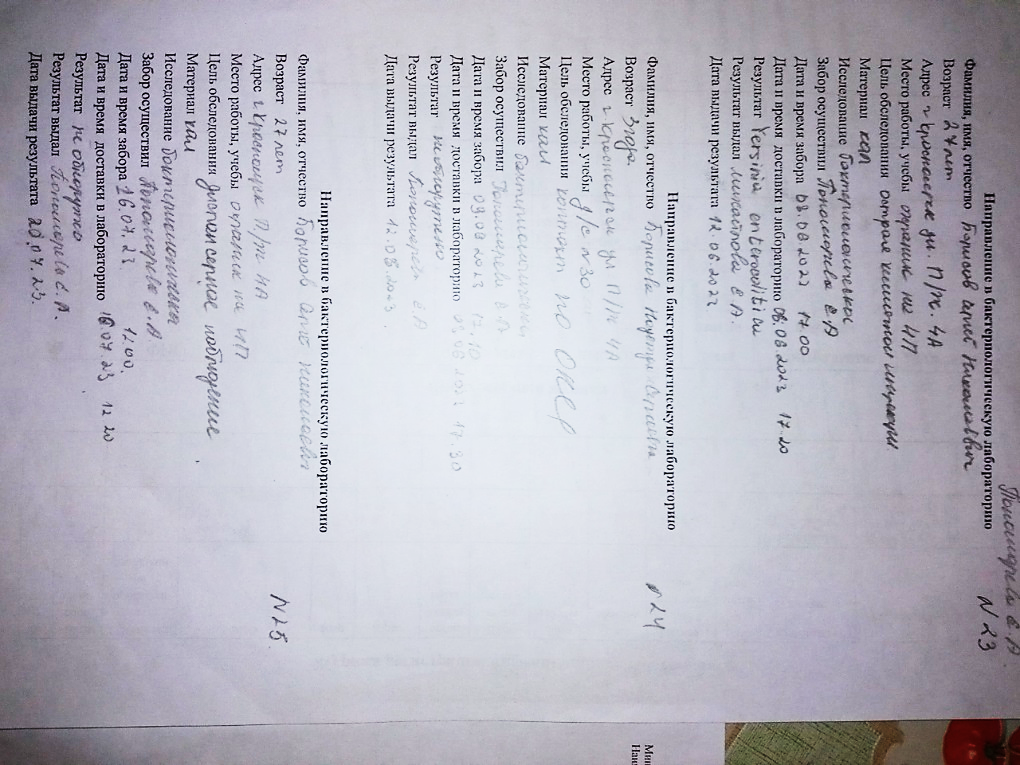 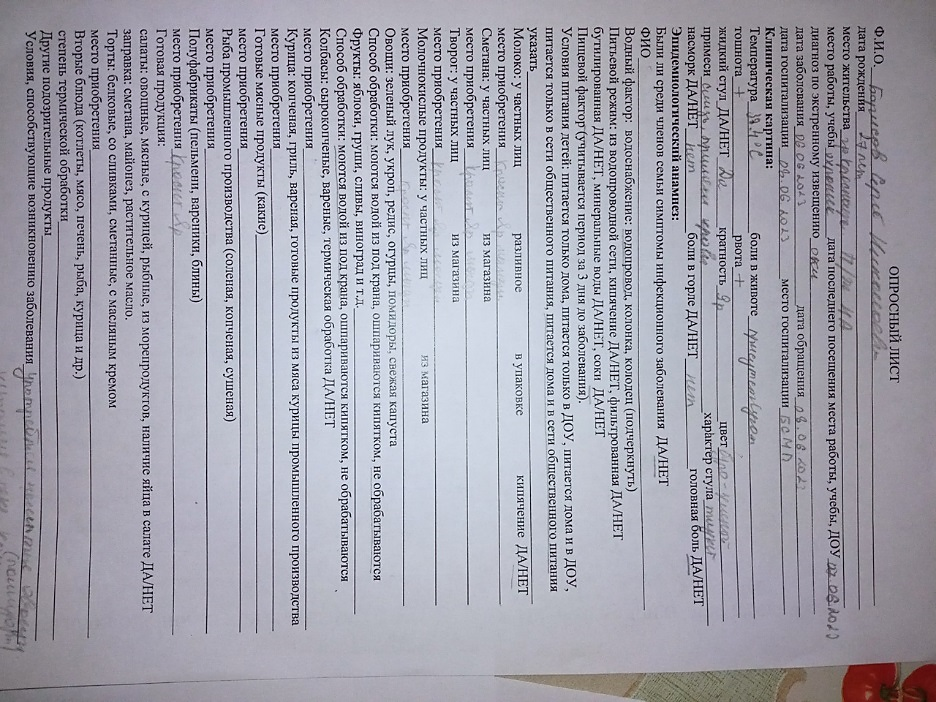 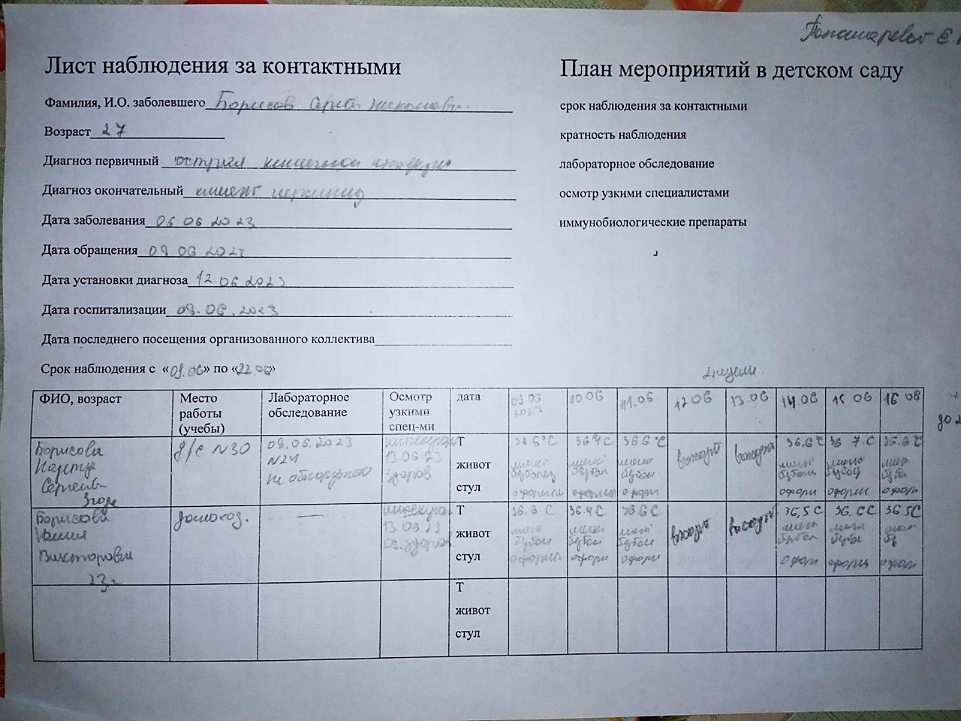 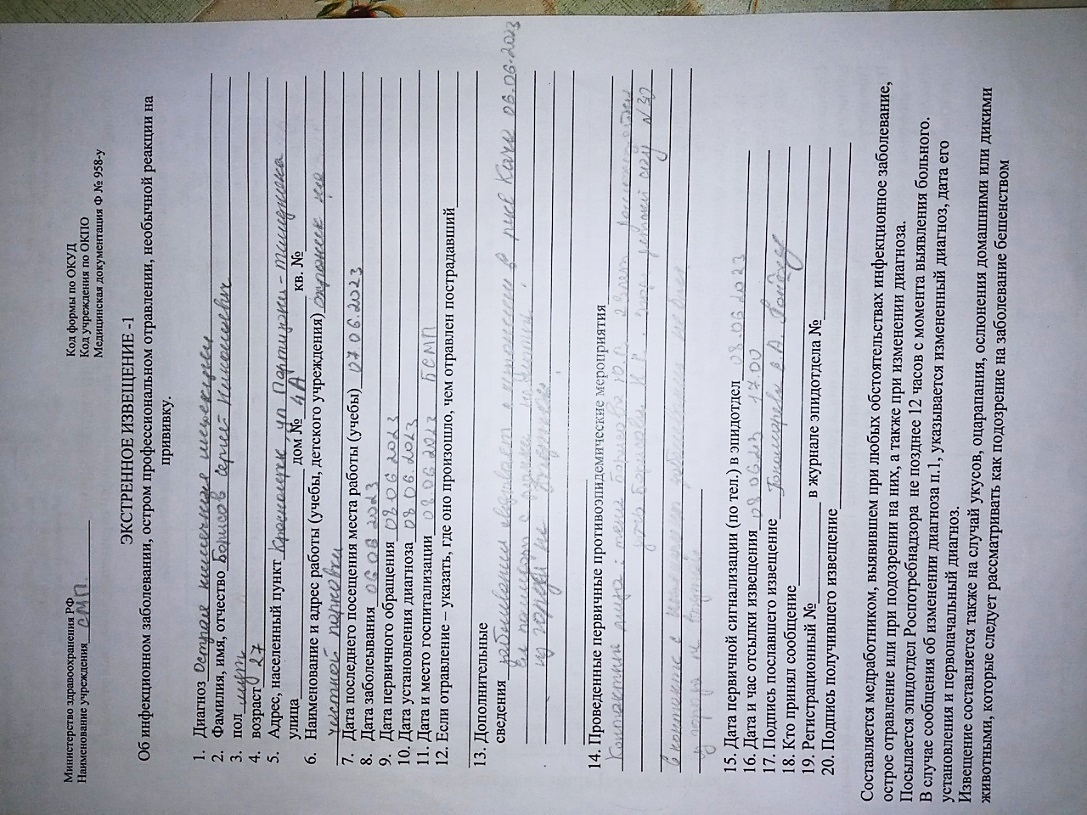 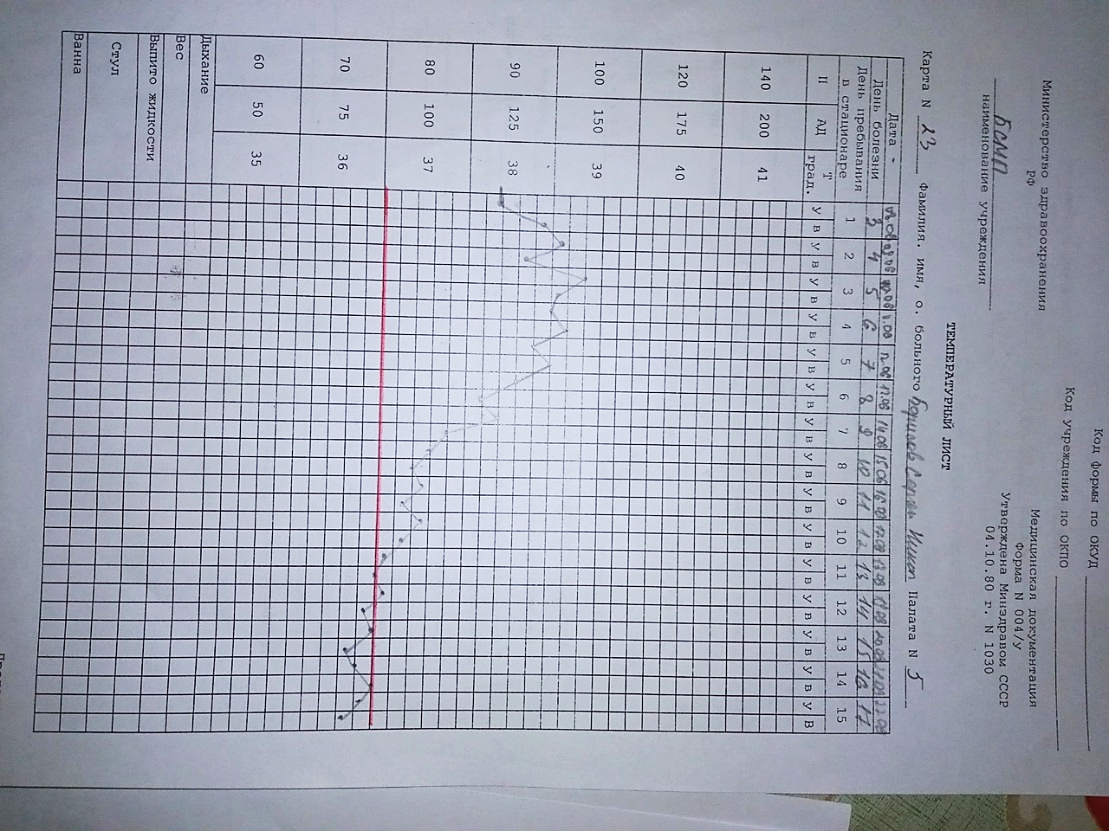 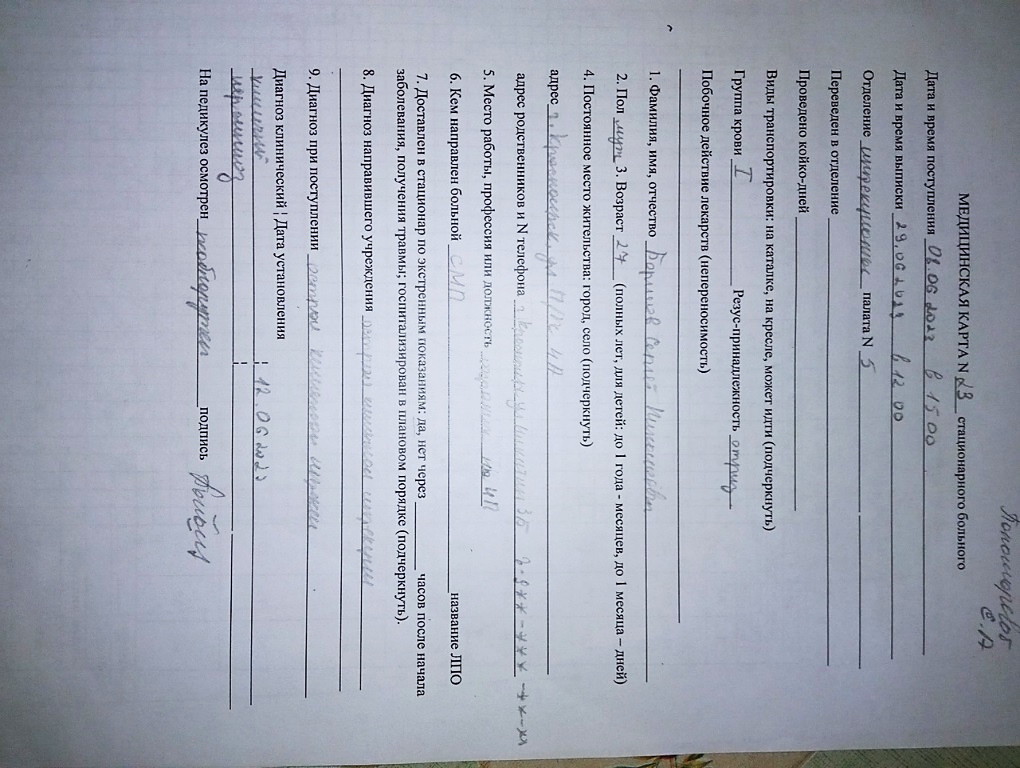 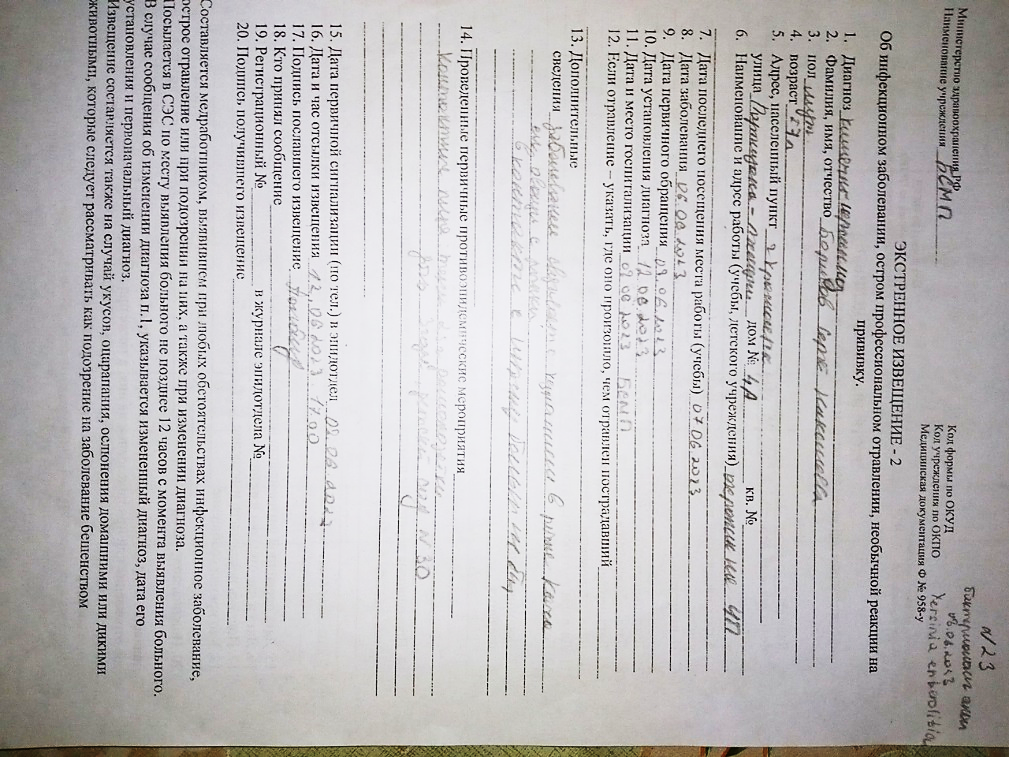 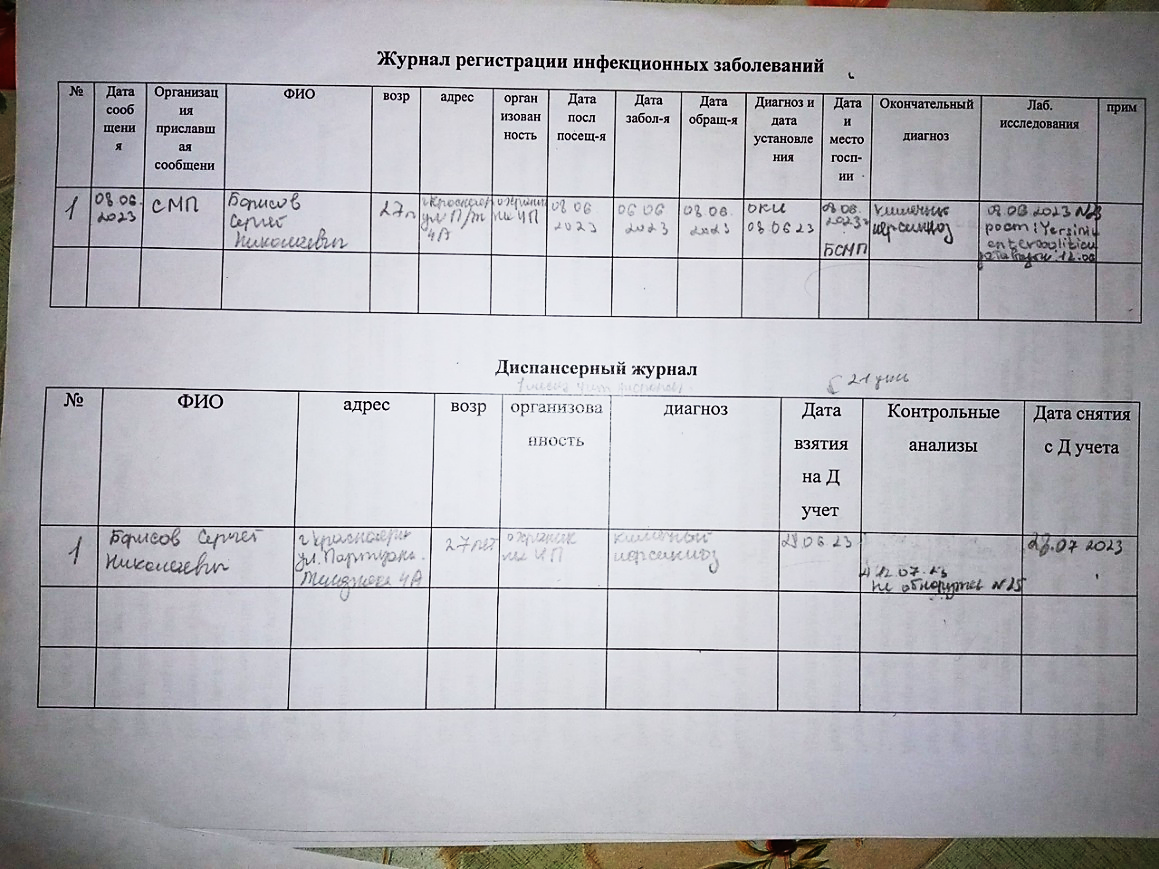 Организация работы поликлиники  по профилактике гриппа.Проводила манипуляции: Гигиеническая обработка рук.Одевание и снятие перчаток.Проведение дезинфекции инструментария.Проведение дезинфекции контактных поверхностей.Сбор медицинских отходов.Проведение дезинфекции ИМН многоразового использования.Проведение дезинфекции контактных поверхностей.Оформление учетно-отчетной документации.Сбор эпидемиологического анамнеза и осмотр пациента. Составление плана профилактических прививок.Организация работы поликлиники  по профилактике  дифтерии.Проводила манипуляции:1.Гигиеническая обработка рук.2.Одевание и снятие перчаток.3.Проведение дезинфекции инструментария.4.Проведение дезинфекции контактных поверхностей.5.Сбор медицинских отходов.6.Проведение дезинфекции ИМН многоразового использования.7.Оформление учетно-отчетной документации.8.Сбор эпидемиологического анамнеза и осмотр пациента. 9.Выполнение забора материала из зева и носа, для бактериологического исследования10. Подсчет частоты дыхания, измерение артериального давления 11. Составление плана профилактических прививок.12. Введение сыворотки по методу Безредко.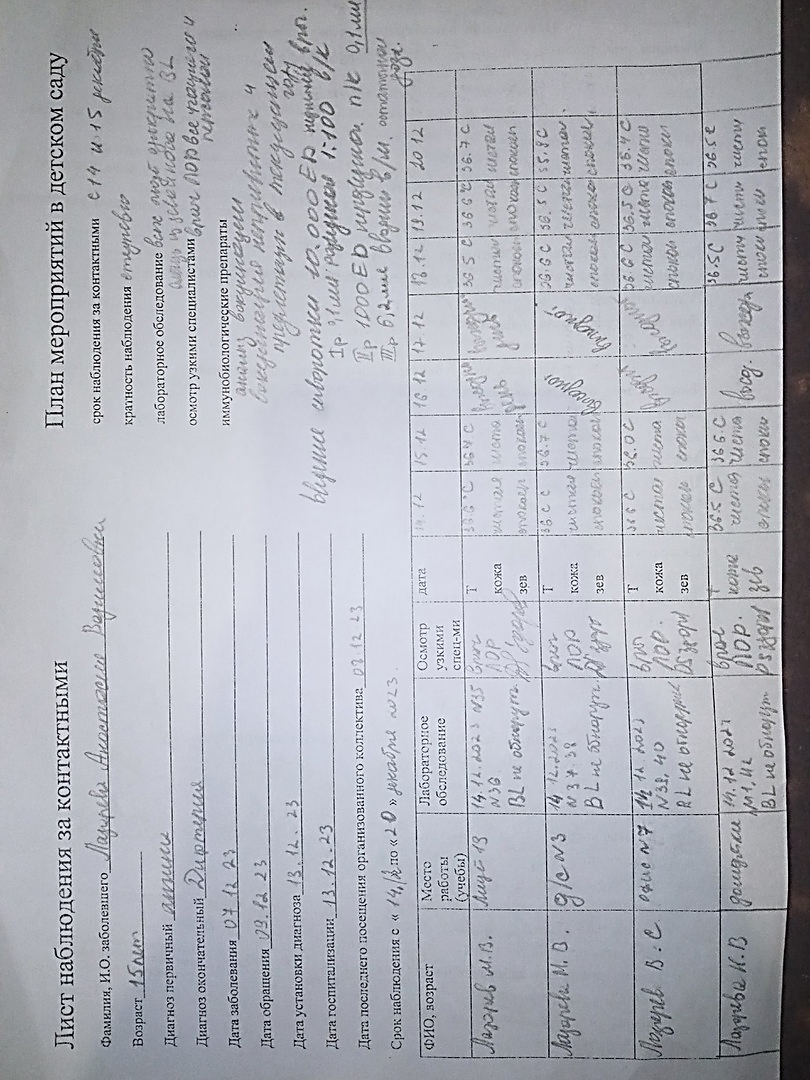 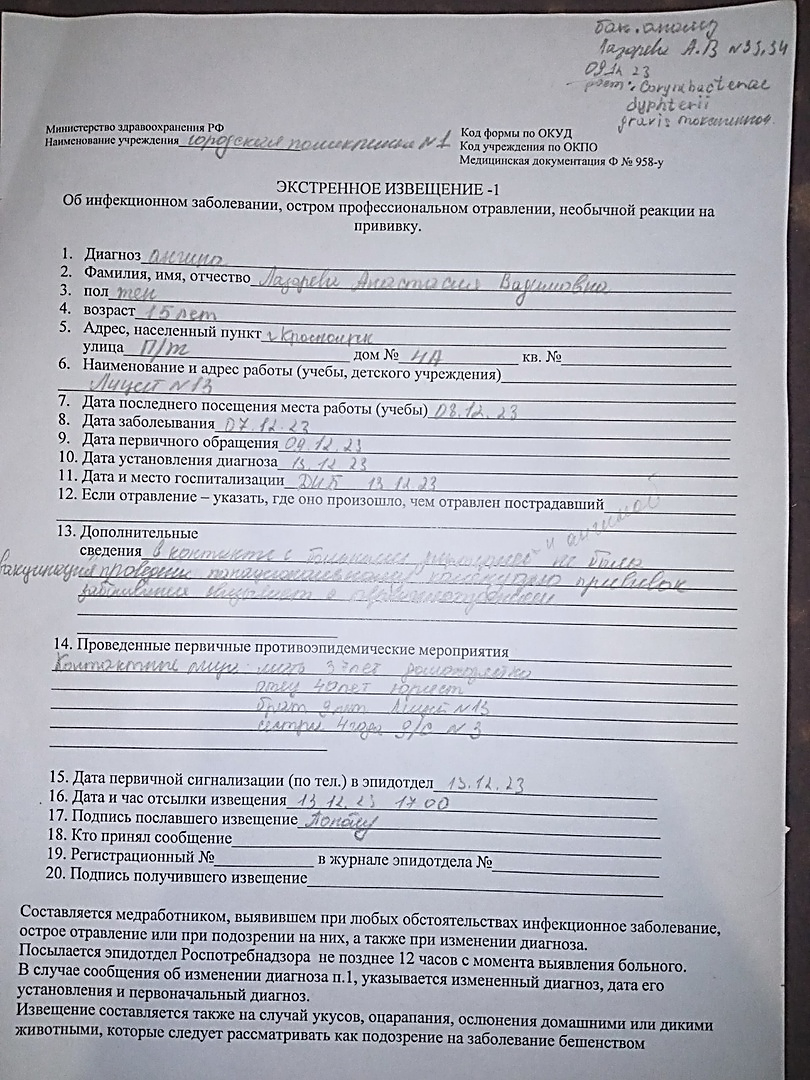 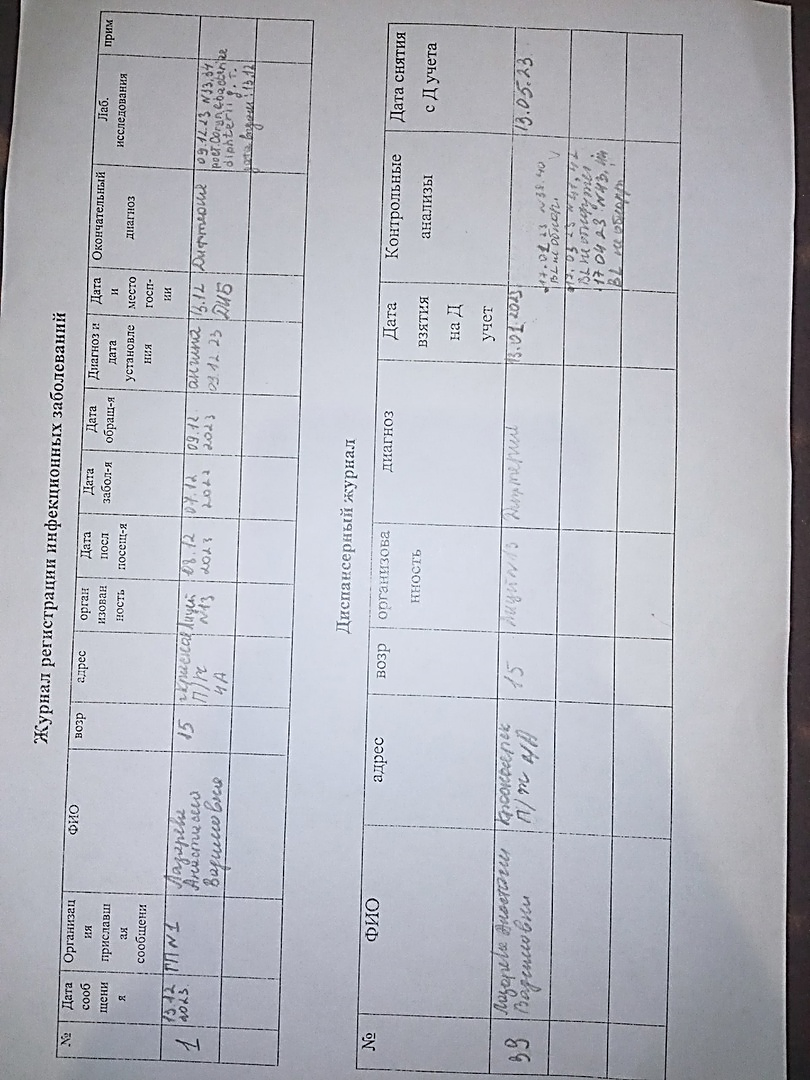 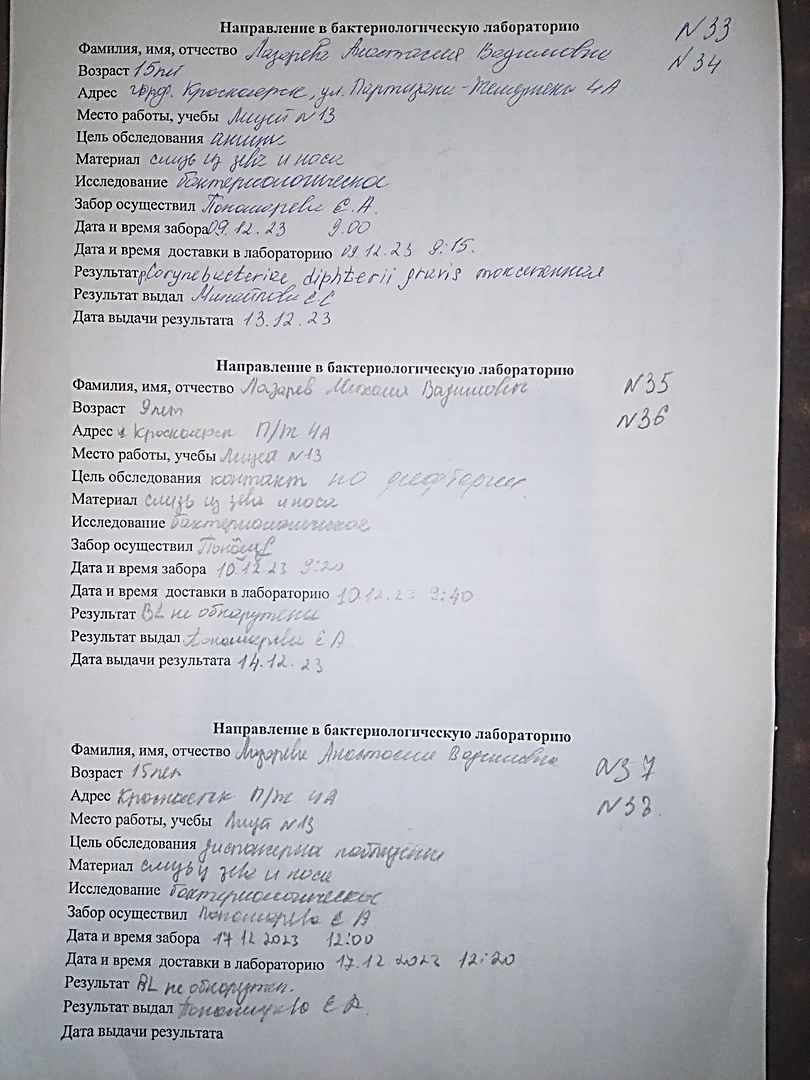 Организация работы поликлиники  по профилактике  гельминтозов.Проводила манипуляции:1.Гигиеническая обработка рук.2.Одевание и снятие перчаток.3.Проведение дезинфекции инструментария.4.Проведение дезинфекции контактных поверхностей.5.Сбор медицинских отходов.6.Проведение дезинфекции ИМН многоразового использования.7.Оформление учетно-отчетной документации.8.Сбор эпидемиологического анамнеза и осмотр пациента. 9. Забор кала на копрологическое исследование.10. Забор кала на выявление яиц гельминтов.11. Соскоб на энтеробиоз.Организация работы поликлиники  по профилактике   трансмиссивных инфекций.Проводила манипуляции:1.Гигиеническая обработка рук.2.Одевание и снятие перчаток.3.Проведение дезинфекции инструментария.4.Проведение дезинфекции контактных поверхностей.5.Сбор медицинских отходов.6.Проведение дезинфекции ИМН многоразового использования.7.Оформление учетно-отчетной документации.8.Сбор эпидемиологического анамнеза и осмотр пациента. 9. Составление плана профилактических прививок.10.Выпуск материала для санитарного просвещения населения.11. Осмотр на педикулез.12. Проведение педикулоцидной обработки волосистой части головы.Организация работы  кабинета иммунопрофилактикиПроводила манипуляции:1.Гигиеническая обработка рук.2.Одевание и снятие перчаток.3.Проведение дезинфекции инструментария.4.Проведение дезинфекции контактных поверхностей.5.Сбор медицинских отходов.6.Проведение дезинфекции ИМН многоразового использования.7.Оформление учетно-отчетной документации.8.Сбор эпидемиологического анамнеза и осмотр пациента. 9. Составление плана профилактических прививок.10.Выпуск материала для санитарного просвещения населения.Зачет по учебной практикеПеречень манипуляцийРезультат освоенияРоспись преподавателя1Термометрияосвоено2Подсчет пульсаосвоено3Подсчет частоты дыханияосвоено4Измерение артериального давленияосвоено5Забор слизи из зева и носа на BLосвоено6Забор крови на биохимическое исследование вакутейнеромосвоено7Забор кала на  выявление яиц гельминтовосвоено8Забор кала на копрологическое исследованиеосвоено9Соскоб на энтеробиозосвоено10Осмотр на педикулезосвоено11Проведение педикулоцидной обработки волосистой части головыосвоено12Проведение дезинфекции инструментарияосвоено13Проведение дезинфекции контактных поверхностейосвоено14Сбор медицинских отходовосвоено15Оформление учетно- отчетнойдокументации.освоено16Составление плана профилактических прививокосвоено17Постановка   вакцин освоено18Проведение дезинфекции ИМН многоразового пользованияосвоено19Проведение дезинфекции воздухаосвоено20Гигиеническая обработка рукосвоено21Одевание и снятие перчатокосвоено22Проведение  инъекцийосвоено23Введение сыворотки по методу Безредкоосвоено24Надевание противочумного костюма.освоено25Выпуск материалов для санитарного просвещения населения.освоено